VredeIn alle levensbeschouwingen vinden we vrede belangrijk. Maak zelf een stripverhaalover vrede.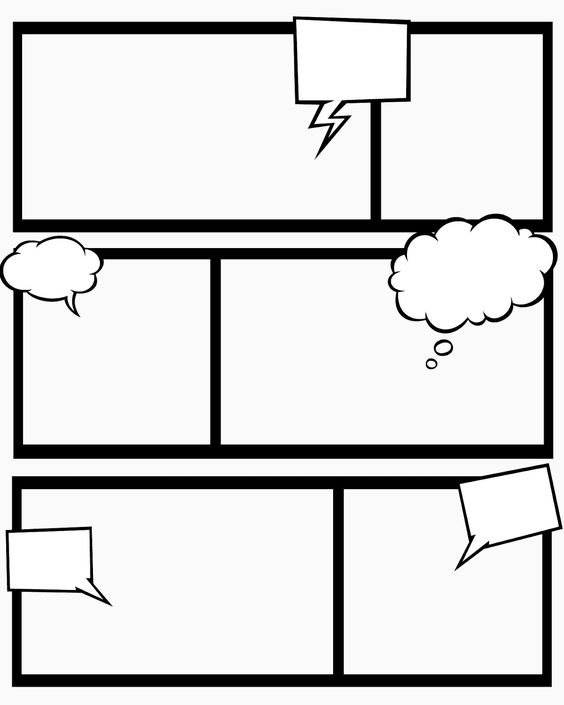 Ontwerp zelf een affiche over vrede. Hier zie je al 2 voorbeeldjes. 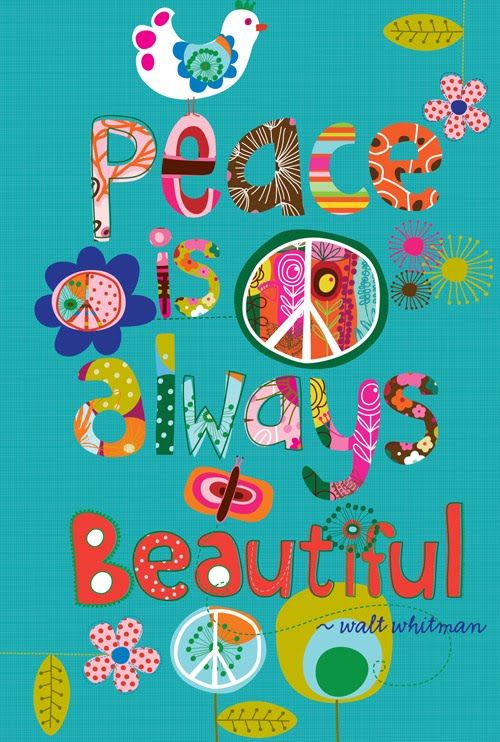 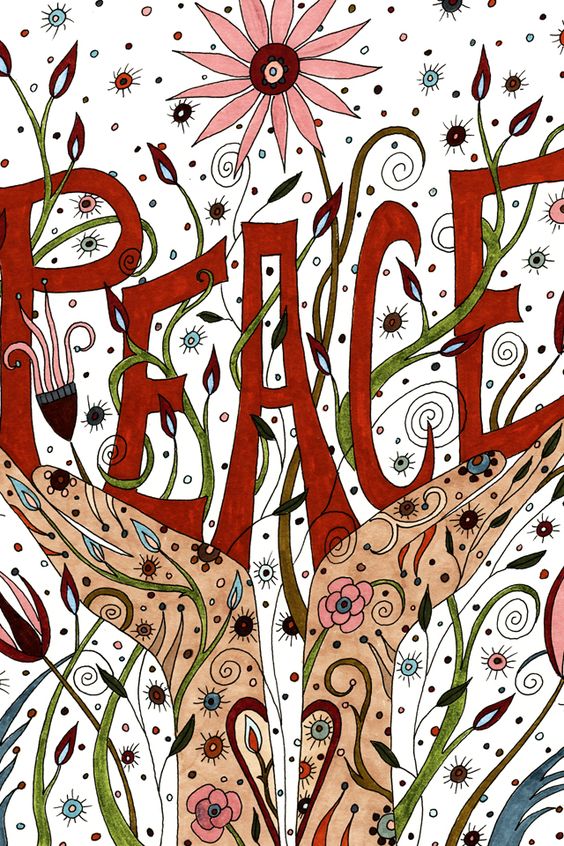 